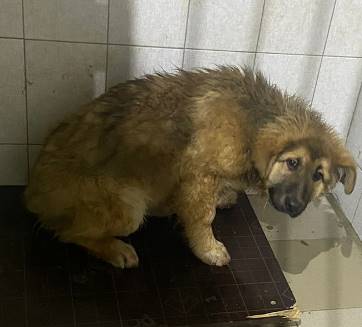 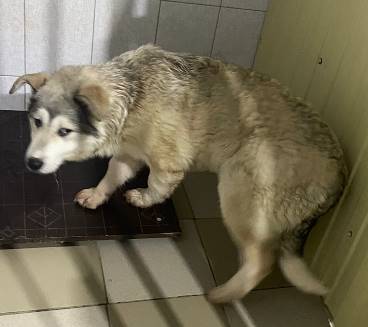 №59Отловлено: 29.01.2023Гор-кое кладбище, №4Вид: собака.Порода/пол: беспородный, кобель.Окрас: рыже-серый.Возраст: 10 месяцев.Вес: 19 кг.Рост: 46 см. в холке.Приметы: отсутствуют.Особенности поведения: Дружелюбный.
ИН: Вакцинация:Кастрация: 
Вет. паспорт: нет.№60Отловлено: 29.01.2023Гор-кое кладбище, №4Вид: собака.Порода/пол: беспородная, сука.Окрас: серо-рыжий с белым.Возраст: 10 месяцев.Вес: 20 кг.Рост: 46 см. в холке.Приметы: отсутствуют.Особенности поведения: Дружелюбная.
ИН: Вакцинация:Стерилизация: 
Вет. паспорт: нет.